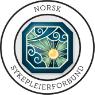 Villighetserklæring  nominasjonskomité NSF TromsSted /dato: ………………………………………………………………………………………………………………. Kandidatens underskrift: …………………………………………………………………………………………. Skjemaet sendes til NSF Troms og Finnmark innen 9. mars 2024, til e-post: tromsogfinnmark@nsf.noJeg stiller til valg som medlem/varamedlem i nominasjonskomitéen i NSF Troms Jeg stiller også til valg som leder i nominasjonskomitéen i NSF Troms Navn:Navn:Medlemsnummer:Medlemsnummer:Adresse:Adresse:Postnr./sted:Postnr./sted:Telefonnr.:e-postadresse:Stilling:Arbeidssted:Nåværende verv i NSF:Nåværende verv i NSF:Tidligere verv i NSF:Tidligere verv i NSF:(NB! Det er ikke krav om å ha, eller å ha hatt, verv i NSF for å stille som kandidat)(NB! Det er ikke krav om å ha, eller å ha hatt, verv i NSF for å stille som kandidat)Navn på forslagsstiller:Navn på forslagsstiller: